Анкетирование учителей, учащихся, родителей                           Анкета по выявлению причин пробелов в знаниях1. На каких уроках испытываешь затруднения?2. В связи с чем ты испытываешь затруднения:а) плохо усвоен предыдущий материал;б) не умею выделять главное в изучаемом материале и основныепризнаки новых понятий;в) не умею применять изученный теоретический материал при решении задач, выполнении упражнений;г) не умею работать самостоятельно, так как быстро забываю ранее изученный материал;д) другие затруднения (указать).3. Систематически ли выполняешь домашнее задание?а) да;б) нет (указать причину): затрудняюсь, потому что не понял в классе; большой объём; ленюсь; знаю, что не спросят; не люблю предмет; другие причины (указать).4. Предметы естественно-математического цикла начинаю учить:а) с теории;б) с практики;5. При подготовке домашнего задания начинаю в первую очередь с ______(указать предмет), так как:а) этот предмет наиболее интересен;б) интересует содержание предмета;в) легко усваиваю материал;г) радует возможность проявить свою активность;д) увлекает коллективный поиск истины, совместная работа стоварищами;е) радует общение с учителем;ж) этот предмет наиболее важный;з) этот предмет наиболее трудный;и) другая причина (указать).АнкетаЧто мешает учению1. Не понимаю объяснений учителя.2. Не понимаю требований, выдвигаемых учителем, и задач, которые он ставит.3. Не понимаю сам предмет.4. Не умею решать даже те задачи, условия которых понимаю.5. Абсолютно не испытываю потребности в изучении этого предмета.6. С удовольствием читаю книги по этому предмету, не имеющие отношения ктому, что изучается в школе.7. Все силы у меня уходят на предметы, которые мне нравятся.8. Не умею выполнять основные учебные действия.9. Не могу сосредоточиться.10. Страшно мешает беспамятство.11. Дома все шумят и мешают делать уроки.12. Домашние задания настолько однообразны, скучны и неинтересны, что делатьих - ну просто нож острый.13. Я люблю делать уроки с кем-нибудь из товарищей, но, к сожалению, не с кем.14. Учитель сам и его предмет не увлекают меня.15. Учёба вообще не является для меня главной, значимой ценностью.16. Я не люблю читать.17. Я крайне медленно читаю.18. Я очень быстро устаю, когда занимаюсь умственным трудом.19. У меня нет воли, и я никак не могу заставить себя делать домашние задания.20. Я быстро утомляюсь, и у меня часто болят глаза.21. Я не люблю, когда на меня кричат и постоянно чего-то требуют. Если ко мнеподойти с лаской, я всегда всё сделаю, даже если для этого мне придётсяпросидеть целую ночь.22. Когда мне объясняют новый материал или трудную задачу товарищи по классу, я понимаю, запоминаю и делаю быстрее, нежели если это делает учитель.23. Я ужасно стеснялась своей неповоротливости, невыразительности и отсутствию, как мне кажется, ума, поэтому я совершенно не могу отвечать у доски.24. Мне часто на уроках хочется спать, потому что я не высыпаюсь ночью.25. Дома у нас вечно крик и шум, работает телевизор, ярко светит лампа и нечемдышать.26. Приходя из школы, я сразу заваливаюсь спать, а, проснувшись, ем и иду гулять.27. У меня не хватает времени на выполнение домашних заданий.28. Я ничего не успеваю в классе, поскольку я очень медлительна.29. Я никогда не смотрю информационные и познавательные передачи потелевизору.30. В кругу, к которому я принадлежу, никогда не говорят о школьных предметах, инаши интересы ничего общего с учёбой не имеют.31. Мне, даже если очень нужно, никто дома не помогает выполнять трудныезадания.32. Никто не интересуется моими успехами и неудачами - ни дома, ни в кругу моихзнакомых.33. Мне абсолютно все равно, какую оценку мне поставят.34. Всё свободное время я трачу на телевизор, компьютер, телефон, гуляние изанятия спортом (напишите, чем ещё).35. Я не испытываю желания успешно выступить с каким-нибудь сообщением илидокладом в классе, в нашем кругу вообще ценятся другие доблести.36. Я уже давно курю.37. Я постоянно пью пиво, иногда водку и другие крепкие напитки.38. Я постоянно вступаю в конфликты с учителями из-за того, что я нарушаюдисциплину, а мне на уроках так тоскливо, что хоть волком вой.39. У меня нет своего места дома.40. У меня очень мало (нет) любимых книг.41. У меня дома нет библиотеки.42. Летом я всегда торчу дома, потому что мне некуда, не на что и не с кем поехать.43. Я не люблю ходить в театры, музеи, на выставки.44. У меня нет близких друзей.45. Я ни с кем не бываю откровенна.46. У меня нет любимых учителей.47. Я не знаю, чем я буду заниматься после школы, и какая профессия мненравится.48. У меня по всем предметам всё в порядке, и только этот (………………) предметмне не даётся.49. Я никогда не загадываю наперёд и не строю планов на будущее.50. Я легко поддаюсь чужому влиянию, когда речь идёт о том, чтобы уклониться от полезных дел.51. У меня нет устойчивых творческих интересов.52. Когда я что-то делаю, мне это достаточно быстро надоедает.53. Обычно по утрам я не люблю завтракать и убегаю в школу, не поев.54. В школе мне никто не предлагает интересного дела, а сам я не люблюнапрашиваться и придумать ничего не могу.55. У тебя есть красивая одежда и всякие вещи, которые тебе нравятся.56. Ты считаешь свою семью: нищей, бедной, средней, выше среднего, богатой. Тебя сильно раздражает экономическое состояние твоей семьи.57. Твои родители не обладают достаточным интеллектом, чтобы помочь тебе вучёбе.58. Ты стесняешься своих родителей.59. В твоём классе мало кто хочет учиться.60. Отличники вызывают у тебя раздражение.61. Если ты чувствуешь, что можешь получить в четверти неудовлетворительныеоценки, ты постараешься что-то предпринять: обратишься за помощью к учителю; будешь искать помощи у знакомых или товарищей по классу; прибегнешь к помощи шпаргалки или списыванию.Анкета для старшеклассников1. Какую задачу школы Вы считаете основной (главной)?а) прочные знания по всем предметам;б) нормирование общей культуры и кругозора;в) развитие способностей ученика;г) опыт общения с людьми;д) подготовка и способность ориентироваться в жизни;е) другое (указать).2. Как Вы оцениваете уровень обучения в школе?а) высокий;б) удовлетворительный;г) низкий;д) затрудняюсь ответить.3. Как Вы учитесь?а) в основном на 8-10б.;б) на 6-10б.;в) на 4-10б.;г) в основном 1-5б.4. Как Вы оцениваете собственные успехи в учёбе?а) доволен вполне;б) частично доволен;в) недоволен;г) затрудняюсь ответить.5. Что бы Вы хотели изменить в жизни школы?6. Как Вы считаете, что мешает вам учиться лучше?а) сложность основных предметов;б) перегрузка учебными занятиями;в) разносторонность интересов;г) отсутствие интереса к учёбе;д) семейные проблемы;е) лень;ж) трата времени на общение с друзьями;з) здоровье;и) отсутствие волевых качеств;к) загруженность увлечениями вне школы;л) другое (указать).7. Как Вы оцениваете коллектив своего класса и отношения в нём?а) дружный, сплочённый;б) дружный, но в коллективе всё решает лидер (микрогруппировка);в) разобщенный (каждый сам по себе);г) недружный (между микрогруппами возникают конфликты);д) очень недружный, у меня часто возникают проблемы в общении;е) в коллективе я одинок;ж) другое (указать).8. Как Вы оцениваете взаимоотношения с учителями?9. Охотно ли вы посещаете школу?а) охотно;б) зависит от настроения;в) потому что так надо;г) потому что нет больше выбора;д) заставляют родители;е) неохотно;ж) затрудняюсь ответить.10. Какую специальность (профессию) вы бы хотелиприобрести?__________________________________________________________________________________________________________________________11Мотивация учения и причин низкой успеваемости учащихся1. Я стараюсь учиться лучше, чтобы… получить хорошую оценку; наш класс был лучшим; принести больше пользы людям; получить впоследствии много денег; меня уважали и хвалили товарищи; меня хвалила учительница; меня хвалили родители; меня не наказывали; мне покупали красивые вещи; я больше знал и умел.2. Я не могу учиться лучше, так как… у меня есть более интересные дела; мне мешают дома; в школе часто ругают; просто мне не хочется учиться; мне трудно, я не понимаю; не могу заставить себя работать; я не успеваю работать вместе со всеми.3. Если я получаю хорошую оценку, мне больше всего нравится, что… буду считаться хорошим учеником; я хорошо знаю учебный материал; товарищи довольны; мама будет довольна; учительница будет рада; мне купят красивую вещь; меня не будут наказывать; я не буду тянуть класс назад.4. Если я получаю плохую отметку, мне больше всего не нравится, что… я плохо знаю учебный материал; буду считаться плохим учеником; товарищи будут смеяться; мама будет расстроена; учительница будет недовольна; весь класс тяну назад; меня накажут дома; мне не купят красивую вещь.Тест для 6-леток1. Назови свои имя и фамилию.2. Назови Ф.И.О. папы и мамы.3. Ты девочка или мальчик? Кем ты будешь, когда вырастешь?4. У тебя есть сестра, брат? А кто старше?5. Сколько тебе лет? А сколько будет через год, два, три?6. Сейчас утро или вечер, день или утро?7. Когда ты завтракаешь - вечером или утром? Обедаешь утром или днем? Что бывает раньше: обед или ужин? День или ночь?8. Где ты живешь? Назови свой домашний адрес.9. Кем работает твой отец, мать?10. Ты любишь рисовать? Какого цвета карандаш, ленточка, платье?11. Какое сейчас время года: зима, весна, лето, осень? Почему ты так считаешь?12. Когда можно кататься на санках - зимой или летом?13. Почему снег бывает зимой, а не летом?14. Что делает почтальон, врач, учитель?15. Зачем нужен в школе звонок, парта, портфель.16. Ты сам хочешь пойти в школу?17. Какую руку поднимают ученики, когда хотят ответить?18. Покажи свой правый глаз. Для чего нужны глаза и уши?19. Каких животных (птиц) ты знаешь?20. Кто больше корова или коза? Птица или пчелка? У когобольше ног: у собаки или петуха?21. Что больше: 8 или5, 5или 3? Посчитай.22. Что нужно сделать, если сломаешь нечаянно чужую вещь?Оценка:За правильный ответ 1 балл,За ответ правильный, но не полный - 0,5 балла,За полный ответ идет надбавка в 0.5 балла.Менее 15 баллов - психофизическое обследование;24 - 29 баллов - школьно-зрелый ребенок;20 - 24 баллов - среднезрелый;15 - 20 баллов - незрелый.Анкета для учащихся1. Как изменилась Ваша успеваемость за последнее время?1. Улучшилась2. Не изменилась3. Снизила2. Удовлетворены ли Вы организацией учебно-воспитательного процесса вшколе?1. Вполне2. Не совсем3. Не удовлетворён3. Как вы считаете, Вам по силам усвоение учебного материала?1. Вполне по силам2. Не всегда по силам3. В основном не по силам4. Чувствуете ли Вы переутомление к концу учебной недели?1. Сильное утомление2. Умеренно устаю3. Почти не устаю5. Удовлетворяет ли Вас режим работы школа?1. Да2. Не совсем3. Нет6. Что Вас больше беспокоит при обучении в школе?1. Причин для беспокойства нет2. Состояние здоровья3. Повышенная утомляемость4. Нежелание учиться5. Проблемы в отношениях со сверстниками6. Проблемы в отношениях с учителями7. Мои отношения с родителями7. Как на Ваш взгляд, сможете ли Вы в школе получить знания в соответствии со склонностями и способностями?1. Да2. Не уверен3. Не смогу8. Участвуют ли Ваши родители в учебно-воспитательной работе школы?1. Да, участвуют2.Практически не участвуют, лишь посещают родительские собрания9. Посещаете ли Вы кружки, секции, дополнительные занятия?1.Посещаю2.Желаю посещать, но нет возможностей3.Нет, не посещаю10. Удовлетворены ли Вы качеством знаний?1. Да2. Не совсем3. Нет11. Считаете ли Вы себя воспитанным?1. Да2. Не совсем3. Нет12. Определите, пожалуйста, бюджет Вашего времени:1. Время нахождения в школе -2. Время на подготовку домашних заданий -3. Время на отдых -13. Как Вы считаете, созданы ли в школе условия для развития творческих способностей учащихся?1.Да2.Частично созданы3. Нет14. Охотно ли Вы идёте в школу?1. Да2. Не совсем3. Нет15. Переживаете ли Вы по поводу своих успехов или неудач?1. Да2. Не всегда3. Нет16. Делитесь ли с Вы своими школьными впечатлениями с родителями?1. Да2. Не всегда3. Нет17. Часто ли Вы жалуетесь на одноклассников, обижаетесь на них?1. Да2. Иногда3. Не жалуется18. Как Вы считаете, объём домашних заданий1. Вполне Вам по силам2. Не всегда3. В основном не по силамAнкета для определения мотивированности к обучению и школьной активности учащихся подготовительных классов1. Насколько тебе нравится в школе? нравится 2 балла не очень нравится 1 балл не нравится 0 баллов2. Утром, когда ты просыпаешься, то всегда с радостью идешь в школу или тебе часто хочется остаться дома? иду с радостью бывает по-разному чаще всего хочется остаться дома3. Если бы учитель сказал, что завтра в школу не обязательно приходить всем ученикам и желающие могут остаться дома, то ты бы пошёл в школу или остался дома? пошёл бы в школу не знаю остался бы дома4. Ты доволен, когда в школе отменяют какие-либо уроки? не доволен бывает по-разному доволен5. Ты хотел бы, чтобы в школе не было уроков, но остались одни перемены? не хотел бы не знаю хотел бы6. Часто ли ты рассказываешь своим родителям о школе? часто иногда почти никогда не рассказываю7. Ты хотел бы, чтобы у тебя был менее строгий учитель? не хотел бы точно не знаю хотел бы8. Много ли у тебя друзей в классе? много не очень много нет9. Тебе нравятся твои одноклассники? нравятся некоторые нравятся большинство не нравятсяАнкета для учащихся 4 класса1. Нравится ли тебе учиться в 4-ом классе?2. Какие уроки ты любишь?3. Какие учебные предметы тебе совсем не нравятся?4. Что лучше: один учитель или много?5. Часто ли тебя хвалят учителя?6. Ты проснулся утром и вспомнил, что надо идти в школу.Настроение улучшилось или ухудшилось?7. Хотел бы ты продолжить учиться со своими одноклассниками или перешёл бы в другой класс?8. Хотел бы ты, чтобы в 5 классе тебя учили совершенно новые учителя или предпочитаешь, чтобы остались прежние? Кто именно?9. Какое общее дело в 3 классе тебе больше всего запомнилось?10. Какое общее дело тебе запомнилось в 4 классе?11. Что хорошего запомнилось тебе в 4 классе?12. Что из случившегося с тобой в 4 классе ты бы хотел забыть?12. Как ты думаешь, почему нужно хорошо учиться?13. Ты смог бы учиться лучше?Анкета "Отношение к школе"1. Любишь ли ты свою школу?2. Что в школе для тебя самое интересное?3. Какой день недели ты любишь больше всего?4. Чем бы ты хотел заниматься в свободное время?5. Какие твои любимые занятия?6. Что в школе для тебя самое неприятное?7. Какое общественное поручение хотелось бы тебе иметь?8. С кем из одноклассников ты хотел бы сидеть вместе?9. А с кем бы не хотел?10. Как ты учишься?11. Ты можешь учиться лучше?12. Хотел бы ты учиться лучше?Анкета "Мой любимый учитель"1. Доволен ли ты отношением к себе учителей?2. Почему к некоторым учителям ты относишься лучше, чем к другим?3. Кто твой любимый учитель?4. Какие его качества вы особенно цените?5. Оказывает ли тебе какую - либо помощь ваш любимый учитель? В чем она заключается?6. Что интересного и полезного ты узнал от своего любимого учителя?Что оказалось наиболее трудным для вас? Почему?Анкета для учителяОценка работы школы1. Удовлетворены ли Вы работой школы в этом учебном году?2. Ваши предложения по улучшению работы.3. Удовлетворены ли Вы работой МО?4. Ваши предложения по улучшению работы.5. Как вы оцениваете стиль, содержание, результат учебно - воспитательной работы школы?6. Ваши предложения по улучшению работы.7. Какие, по Вашему мнению, мероприятия прошли в школе удачно, а какие нет?8. Что обеспечило успех или явилось причиной неудачи?9. Ваши предложения по улучшению работы.10. Ваша оценка учебно-материальной базы школы и предложения по её улучшению.11. Удовлетворяет ли Вас система и стиль работы администрации?12. Ваши предложения по улучшению работы.Оценка результатов своей работы1. Удовлетворила ли Вас преподавательская работа? Каковы результаты Вашей работы. Испытываете ли Вы трудности в работе? Какие? Нуждаетесь ли Вы в помощи коллег, администрации школы? Могли бы Вы и хотите ли оказать помощь своим коллегам, поделиться с ними своими находками в работе? Какая тема Вашей методической работы на будущий учебный год?2. Удовлетворила ли Вас работа в качестве классного руководителя? Какие Вы испытывали трудности? В какой помощи Вы нуждаетесь?3.Удовлетворины ли Вы взаимоотношениями с учащимися? Какие Вы испытывали трудности? В какой помощи Вы нуждаетесь?Анкета для педагогаВот и закончился ещё один учебный год. Мы поздравляем Вас с его успешным окончанием, желаем здоровья, счастья, интересного отдыха. В этом учебном году у каждого из нас были творческие находки и удачи, были, наверное, и разочарования.Мы хотим, чтобы Вы поделились своим отношением и оценкой научно-методической и экспериментальной работы в учебном учреждении, Ваши ответы помогут совершенствовать её содержание, систему управления и организацию учебной деятельности.Укажите предмет, Вашу недельную нагрузку, стаж работы в данном учебном учреждении.Ответьте, пожалуйста, на следующие вопросы (да, нет, не думал об этом):1. Согласны ли Вы, что работа учреждения образования: проходит в режиме инноваций; помогла обогатить Ваши знания по преподаваемой дисциплине; способствовала углублению методической подготовленности; помогла расширить знания в области психолого-педагогических наук; Вы освоили больше теоретического материала; Вы чаще стали применять эти знания на практике; Вы полнее использовали эти знания во внеучебной деятельности и в индивидуальной работе с учащимися.2. В какой мере Вы участвуете в инновациях, проводимых в учебном учреждении? принимаю активное участие (создаю авторский курс, программу, методическое пособие, дидактические средства); хотел(а) бы активно участвовать, но не чётко представляю роль в эксперименте; скептически отношусь к возможности что-либо изменить по существу, поэтому и занимаю пассивную позицию.3. Какие трудности Вы испытывали в этом учебном году?а) в учебной работе: отсутствие нужной литературы, пособий; нуждаюсь в повышении квалификации; была сильная перегрузка при подготовке к урокам; была слабая собственная базовая подготовка; трудно отказаться от собственных педагогических стереотипов и другие трудности… .б) во внеурочное время: в работе с родителями; в поиске индивидуального подхода к ученикам; в поиске новых форм внеклассной работы интересных для детей; испытывали ли Вы трудности как руководитель; оказана ли Вам помощь в воспитательной работе (если нет, укажите, какой Вы её видите);в) как личность в педагогическом коллективе: вас не заметили, не увидели, не оценили успехов; не давали слова на собраниях, конференциях и т.д… .4. Как Вы оцениваете результаты своей работы в этом учебном году?«отлично»«хорошо»«удовлетворительно»5. Ваши предложения: по управлению учебным учреждением; по организации контроля за учебно-воспитательным процессом; по организации научно-методической работы; по организации работы психологической службы; по организации работы МО.Анкета для педагогов1. Как изменилась успеваемость в школе за последние годы?1. Улучшилась2. Не изменилась3. Снизила2. Удовлетворены ли Вы организацией учебно-воспитательного процесса вшколе?1. Вполне2. Не совсем3. Не удовлетворён3. Как вы считаете, учащимся по силам усвоение учебного материала?1. Вполне по силам2. Не всегда по силам3. В основном не по силам4. Чувствуется ли переутомление учащихся к концу учебной недели?1. Сильное утомление2. Умеренное утомление3. Не замечал5. Удовлетворяет ли Вас режим работы школы?1. Да2. Не совсем3. Нет6. Что Вас больше беспокоит в школе?1. Причин для беспокойства нет2. Состояние здоровья учащихся3. Повышенная утомляемость учащихся4. Нежелание учиться5. Недостаточная учебно-материальная база школы6. Проблемы в отношениях со сверстниками7. Проблемы в отношениях с родителями7. Как на Ваш взгляд, обеспечивает ли школа образовательные запросыучащихся и их родителей?1. Да2. Не совсем обеспечивает3. Не обеспечивает8. Как Вы оцениваете участие родителей в учебно-воспитательной работешколы?1. Активно участвуют2. Практически не участвуют, лишь посещают родительские собрания9. Как Вы оцениваете эффективность таких форм обучения как факультативы, спецкурсы и другие формы подготовки учащихся?1. Эффективны2. Мало эффективны10. Можете ли Вы сказать, что знаете своих учеников, их образовательныезапросы?1. Да2. Не совсем3. Нет11. Как Вы считаете, современная школа даёт уровень образования, необходимый для продолжения образования?1. Да2. Не совсем3. Нет12. Как Вы считаете, современная школа формирует личность учащегося1. Да2. Не совсем3. Нет13. Как Вы считаете, созданы ли в школе условия для развития творческихспособностей учащихся?1.Да2.Частично созданы3. Нет14. Охотно ли Вы идёте на работу?1. Да2. Не всегда3. Нет15. Переживаете ли Вы по поводу своих успехов или неудач?1. Да2. Не всегда3. Нет16. Как Вы оцениваете взаимодействие школы и семьи в обучении и воспитании учащихся?1. Оцениваю как эффективное и плодотворное2. Оцениваю как малоэффективное17. Считаете ли Вы, что в Вашей школе созданы условия для профессионального роста и развития творчества учителя?1. В основном созданы2. Находятся в процессе создания3. Особых условий нет18. Удовлетворяет ли Вас система и стиль работы администрации?1. Да2. Не всегда3. Нет19. Ваша оценка учебно-материальной базы школы?1. Хорошая2. Недостаточная3. Плохая4.Анкета для родителей14. Фамилия, имя, возраст (месяц, год) ребенка___________________________________________________15. Сколько было лет вашему ребенку, когда он начал рисовать?____________________________________________________16. Чем ваш ребенок любит рисовать: карандашом, кистью, шариковой ручкой?___________________________________17. Что ваш ребенок любит рисовать?____________________________________________________18. Каким видом изобразительной деятельности больше любит заниматься ваш ребенок: рисовать, лепить, вырезать из бумаги, работать с конструктором?____________________________________________________19. Испытывает ли ваш ребенок при обучении письму трудности(подчеркните). Да, нет, не знаю.20. Перечислите трудности___________________________________________________21. Помогаете ли вы ребенку преодолевать трудности? ДА, нет.22. Как вы это делаете?__________________________________________________________________________________________________________Анкета для родителей учащихся подготовительных классовФамилия и имя ребёнка1. Охотно ли ваш ребёнок идёт в школу?Неохотно; охотно; с радостью; когда как; затрудняюсь ответить.2. Приспособился ли он к школьному режиму?Пока нет; в целом да; затрудняюсь ответить.1. Переживает ли он по поводу своих учебных успехов или неудач?Нет; скорее нет, чем да; да2. Часто ли ребёнок делится с вами школьными впечатлениями?Практически никогда; делится иногда; делится часто; делится всегда.3. Каков характер этих впечатлений?Преобладают в основном отрицательные, эмоциональные впечатления; положительных и отрицательных эмоций примерно поровну; восновном впечатления положительные.4. Как обычно ребёнок преодолевает трудности в работе?Перед трудностями сразу пасует; обращается за помощью; трудностистарается преодолевать сам.5. Способен ли ваш ребёнок самостоятельно проверить свою работу,найти и исправить ошибки?Самостоятельно этого сделать не может; может, если побудить кэтому; как правило, может.6. Часто ли ребёнок жалуется на одноклассников, обижается на них?Довольно часто; такое бывает редко; такого практически не бывает.7. Справляется ли ребёнок с учебной нагрузкой без перенапряжений?Нет, не справляется; скорее нет, чем да; скорее да, чем нет; да.Анкета для родителей1. Как изменилась успеваемость Вашего сына или дочери за последнее время?1. Улучшилась2. Не изменилась3. Снизила2. Удовлетворены ли Вы организацией учебно-воспитательного процесса вшколе?1. Вполне2. Не совсем3. Не удовлетворён3. Как вы считаете, по силам ли Вашему ребёнку усвоение учебного материала?1. Вполне по силам2. Не всегда по силам3. В основном не по силам4. Наблюдаете ли Вы переутомление у Вашего ребёнка к концу учебнойнедели?1. Сильное утомление2. Умеренно устаёт3. Почти не устаёт5. Удовлетворяет ли Вас режим работы школа?1. Да2. Не совсем3. Нет6. Что Вас больше беспокоит при обучении Вашего ребёнка в школе?1. Причин для беспокойства нет2. Состояние здоровья3. Повышенная утомляемость4. Нежелание учиться5. Проблемы в отношениях со сверстниками6. Проблемы в отношениях с учителями7. Мои отношения с дочерью или сыном7. Как Вы считаете, сможет ли Ваш ребёнок в школе, где он учится, получитьзнания в соответствии с его склонностями и способностями?1. Да2. Не уверен3. Не сможет8. Как Вы оцениваете взаимодействие школы и семьи в обучении и воспитании учащихся?1. Оцениваю как эффективное и плодотворное2. Оцениваю как малоэффективное3. Затрудняюсь ответить9. Участвуете ли Вы в учебно-воспитательной работе школы?1. Да, участвую2. Практически не участвую, лишь посещаю родительские собрания10. Посещает ли Ваш ребёнок кружки, секции, дополнительные занятия?1. Посещает2. Желает посещать, но нет возможностей3. Нет, не посещает11. Удовлетворены ли Вы качеством знаний Вашего ребёнка?1. Да2. Не совсем3. Нет12. Удовлетворены ли Вы уровнем его воспитанности?1. Да2. Не совсем3. Нет13. Удовлетворены ли Вы уровнем его личностного развития?1. Да2. Не совсем3.Нет14. Определите, пожалуйста, бюджет времени Вашего ребёнка:1. Время нахождения в школе -2. Время на подготовку домашних заданий -3. Время на отдых -15. Как Вы считаете, созданы ли в школе условия для развития творческихспособностей ребёнка.1. Да2. Частично созданы3. Нет15. Охотно ли Ваш ребёнок идёт в школу?1. Да2. Не совсем3. Нет16. Переживает ли он по поводу своих успехов или неудач?1. Да2. Не всегда3. Нет17. Делится ли с Вами ребёнок своими школьными впечатлениями?1. Да2. Не всегда3. Нет19. Часто ли ребёнок жалуется на одноклассников, обижается на них?1.Да2.Иногда3.Не жалуется20. Как Вы считаете, объём домашних заданий1. Вполне по силам ребёнка2. Не всегда3. В основном не по силамУчитель глазами ученика1. Качества учителя: излагает материал ясно, доступно разъясняет сложные вопросы; умеет вызвать интерес к уроку, предмету; умеет снять напряжение, усталость класса; умеет создать на уроке условия для психологического комфорта; проявляет терпимость к тем ,кому нужно повторить, многократнообъяснить, оказать помощь; уважительно относится к учащимся; требователен; справедлив; располагает к себе высокой эрудицией, манерой поведения, внешним видом.Оценки учащиеся выставляют так: если качества учителя (например, такое, как«уважительное отношение к учащимся») «проявляется всегда», то учительПолучает 5 баллов; «проявляется очень часто»-4; «редко»-3; «очень редко» -2; «отсутствует»-1; «не знаю», не могу сказать»-0.2. Отношения учащихся к отдельным предметам.а) Как вы относитесь к предмету?Варианты ответов и баллы: очень нравится –2 нравится –1 безразлично – 0 не нравится –1 очень не нравится –2б) В чём выражается ваш интерес?Варианты ответов и баллы: нравится слушать учителя –1 читаю дополнительную литературу -2 занимаюсь в кружке –33. Как вы готовитесь к уроку?Варианты ответов и баллы: регулярно к каждому уроку -1 только тогда, когда чувствую, что учитель спросит –2 выполняю только то, что считаю важным -34. Как вы оцениваете свои результаты?Варианты ответов и баллы: доволен, когда получаю высокую оценку -1 доволен, что разобрался в материале -2 доволен, что всё получается и хочу узнать побольше - 3Я не могу учиться лучше, так как: не могу заставить себя работать –1 мне трудно, не всё понимаю –2 не успеваю работать вместе с другими –3 у меня есть более интересные дела -4Подготовила: Бадмаева Б.Д., учитель начальных классов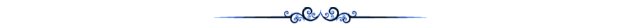 